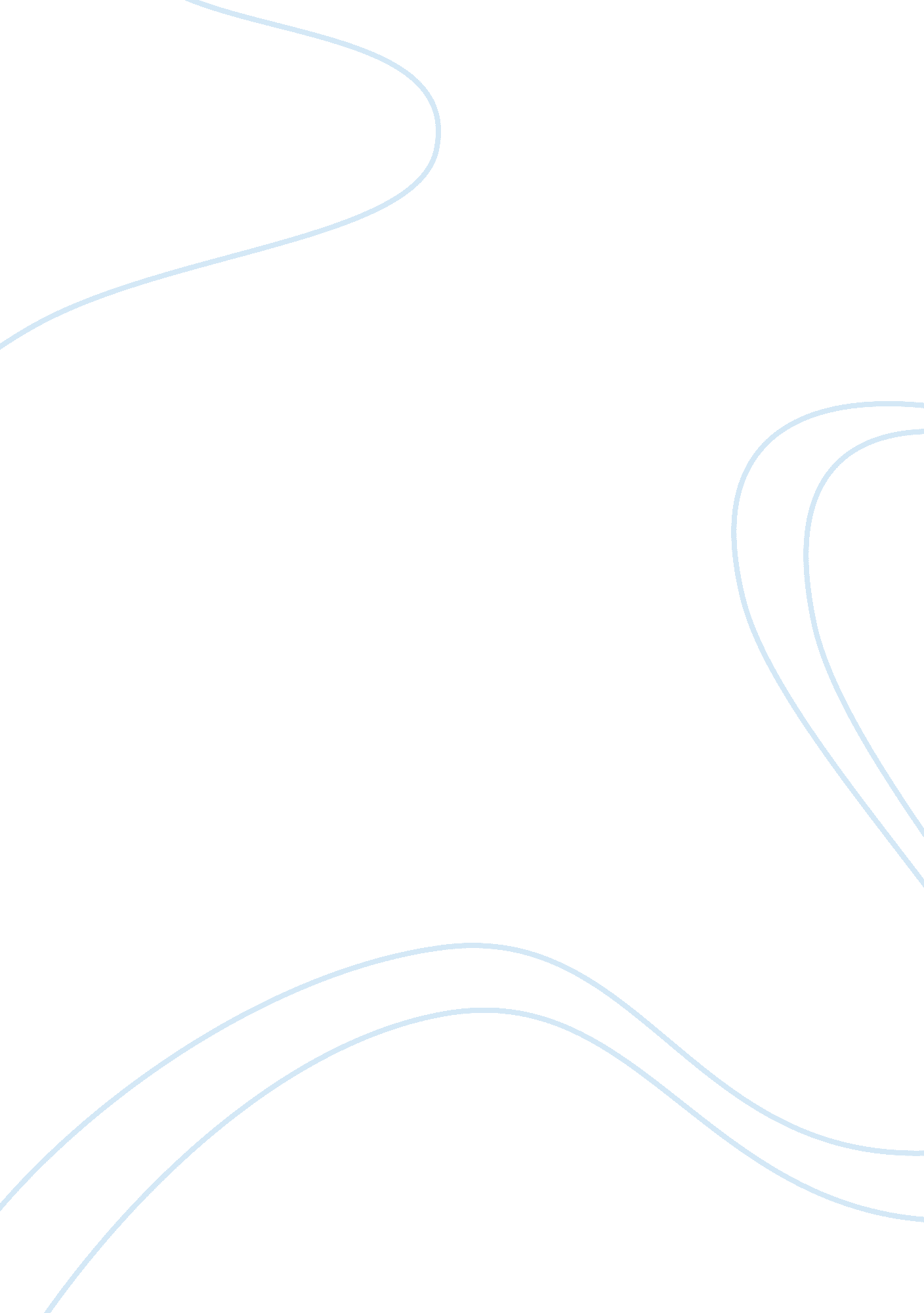 Procter and gamble global business services: a case study flashcard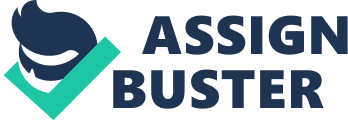 A Time to Make a Change at P & A ; G Some of the marks and signals experienced by an organisation which indicates that it is clip to do a alteration are: sing rapid growing or a diminution in growing. a diminution in productiveness. a diminution in resources. stakeholder force per unit areas on direction. environmental crises. sociopolitical influences on the organisation. environmental turbulency and alterations to client outlooks and behaviour. The extremely competitory planetary market place where Procter & A ; Gamble operates is coercing the company to continuously make more with less. Promotions in engineering. the gait of competition. globalisation. the demand to command cost and the increased efficiency coupled with the increasing client outlooks mean that the organisation has to germinate and renew in order to last. This is all the more of import because if concern has to cognize anything about the hereafter. it is that it will be different from the present. Whatever is. will alter. There’s no manner to avoid it. But it can be managed. The inevitable alterations in the organisation will take P & A ; G to a higher degree. and will convey them to new avenues opened up for growing. in the face of the progressively unbounded planetary market that the nature of the consumer goods concern is pitilessly made to set up with. Communicating Change to Employees Within the popular direction literature. John Kotter ( 1996 ) has put frontward an eight-stage theoretical account on how to successfully pull off alteration. This is really applicable to the state of affairs in P & A ; G and comprises of: ( 1 ) pass oning a sense of urgency ; ( 2 ) making a vision ; ( 3 ) pass oning the vision ; ( 4 ) organizing a powerful alliance ; ( 5 ) authorising others to move ; ( 6 ) be aftering short-run wins ; ( 7 ) consolidating alteration and ( 8 ) commiting new attacks. He argues that alteration leaders should pass on their vision in many different forums over and over once more if they wish to develop an effectual execution scheme. The inquiry of what to pass on should be all information that interrelate employees in their work in order to inform. to convert and to find action during a clip when the employees are most baffled and discerning of the fortunes within the house. The affair of when to pass on should be at all times. when there are new developments in the alteration that seems to be in the range of concern of the employees. as they would of course ant to be informed of any advancement that the passage is taking. Effective communicating in times of alteration helps ease drum sander alteration direction. Recommendations One effectual scheme to get the better of expected opposition is to believe beyond it. The Procter & A ; Gamble direction must go to to the more specific grounds for opposition. such as loss of control or loss of self-efficacy. to name jobs more accurately and to get the better of them more expeditiously and efficaciously ( Dyer. Dalzell and Olegario. 2004 ) . It must besides be kept in head the context of the alteration and concentrate on accounts other than single opposition for why alteration may non be successfully implemented. Likewise. senior direction must believe beyond the wisdom that people resist alteration by disputing themselves to see the function they. as alteration leaders may play in making opposition. The ineluctable alterations in corporate civilization should be supported through revamping internal wages systems and presenting preparation plans in order to better consequence orientation among employees. It sold its strict preparation to possible recruits during that clip in much the same manner that the US Army sells its educational chances to its ain recruits. Two integrating plans are seen as utile for these types of alterations: preparation & A ; development and support. Training and development. as any determination that would be reached would necessarily convey about alteration within the company. Support is necessary besides. in which the staff will go so used to the alterations that the inclination to defy it fades as they are bound to finally follow such policies if they are to remain in the organisation and contribute to its continued growing. Work CITED Dyer. D. . Dalzell. F. & A ; Olegario. R. ( 2004 ) . Rising Tide: Lessons from 165 Old ages of Brand Building at Procter & A ; Gamble. Massachusetts: Harvard Business School Publishing. Kotter. J. ( 1996 ) Leading Change . Harvard: Harvard Business School Press. 